Тема «Юбилей».Цель: выявить знания детей по данной теме, познакомить с понятиями «юбилей» и «юбиляр»; активизировать устную речь, развивать правильную речь, умение отвечать на поставленные вопросы;  учить наблюдать, сравнивать, обобщать и делать выводы.Ход занятия.1. Организационное начало занятия. 2. Разучивание скороговорки.Са-са-са: на столе оса. 
Су-су-су: боимся мы осу. 
Сы-сы-сы: жало у осы. 
Се-се-се: кисель дадим осе.3. Определение темы занятия. Вводная беседа.- Отгадайте загадки и определите тему нашего занятия.Он бывает с толокном,С рисом, с мясом и пшеном,С вишней сладкою бывает.В печь сперва его сажают.А как выйдет он оттуда,То кладут его на блюдо.Ну, теперь зови ребят!По кусочку все съедят.  (пирог)                                                                                                                                                                                                                                                                                                                      - По какому случаю в доме пекут праздничный пирог?- Как называют дни рождения, когда исполняется круглая дата  - 40 лет, 50 лет, 60 лет?- В вашей семье было празднование юбилея? Кому?- А вам праздновали юбилей? Сколько лет вам исполнилось?- Почему вам нравится праздновать день рождения? 	4. Работа по теме урока. а) Работа с тематическими листами.- Мы сегодня приглашены на день рождения. Угадайте, кто юбиляр?- Как вы определили?- Кто собрался в доме, чтобы поздравить бабушку с днем рождения?- Какие угощения на праздничном столе?- А вы чем угощаете своих гостей на день рождения?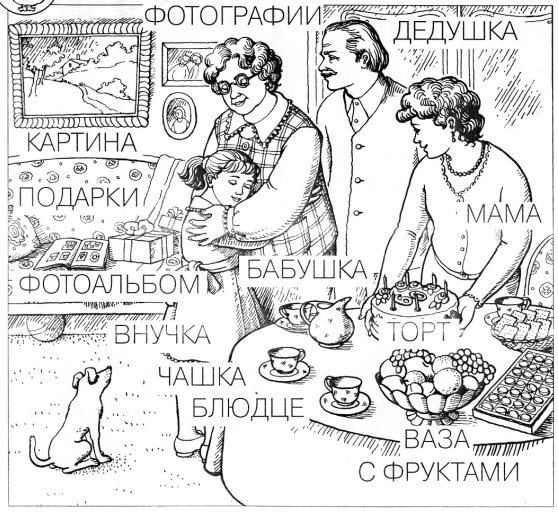 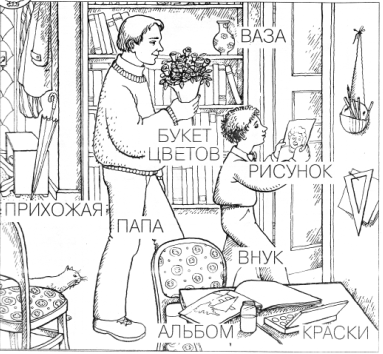 - Какие подарки близкие подарили юбиляру?- Какие подарки можно изготовить своими руками?- Какие подарки любите вы получать на день рождения?- Какие развлечения устраивают для вас родители в день рождения?- Вы знаете песни, которые поют в честь именинника?5.Музыкальная пауза. Физминутка.(Хоровод Каравай)	6. Продолжение работы по теме занятия.б) На дне рождения у Петеньки.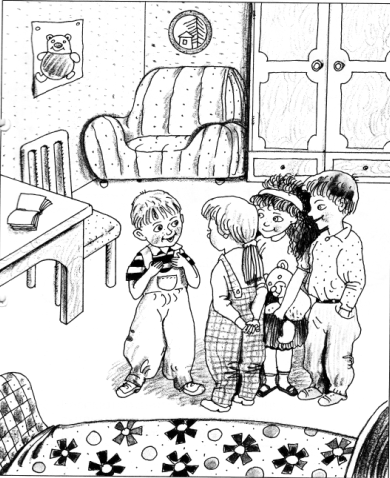 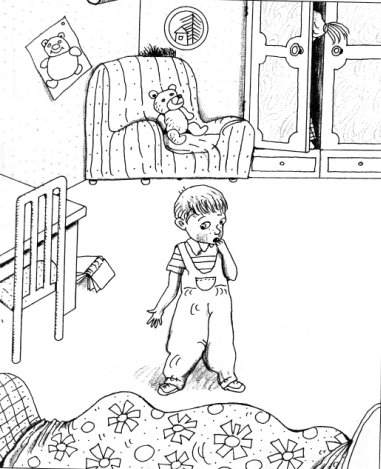 - Помогите мальчику найти друзей.в) Игра.- Давайте вместе с Петенькой и его друзьями поиграем в игру, которая называется «Разные новости». Потому что новости бывают не только радостные, но и грустные. Если новость радостная, вы все кричите «Ура!» - и громко хлопаете в ладоши, если грустная, кричите «У-у» - и топаете ногами. Договорились? Тогда начали.У вас сегодня день рождения.Вам принесли коробку конфет.Вы открыли, а там ничего нет.Наконец-то начались каникулы.Вы пошли гулять.И вдруг пошёл ливень.Вам под крышей пришлось целый час простоять.Потом вы пошли домой,  смотрели мультфильмы и пили чай с тортом.г) Встреча со сказочными героями- Крокодил Генад) Беседа о правилах поведения на дне рождения гостей и хозяев.- Вы любите ходить к друзьям а день рождения?- Вы любите, когда к вам на день рождения приглашают гостей?- Послушайте историю о пингвине, у которого наступил день рождения.На День рождения пингвин
Позвал пингвина-друга.
А друг явился не один –
Привёз он маму с юга…
А на хвосте пришла жена,
Причём явилась не одна:
Её подруга с мужем
Пришли на званый ужин.

Ещё привёз на вечер друг
Детей различных десять штук...
Был довод очень веским –
Оставить дома не с кем!

Ввалился чей-то брат с женой:
Что делать дома в выходной?!
Привёл соседку с внучкой
И с бультерьером Жучкой.

Гостей набилось столько в дом,
Что раскололась льдина...
И наш хозяин в дом потом
Не приглашал пингвина.- Как вы думаете, обрадовался именинник такому количеству гостей?- Сколько друзей можно пригласить в гости?- А теперь послушайте советы, которые пригодятся невоспитанному БуратиноЕсли вам не нравится подарок,
Постарайтесь громко не орать:
" Я не собираю больше марок
И не собираюсь собирать!"

Или, получив в подарок книгу,
Воздержитесь на весь дом вопить:
" Я ее читать не буду... Фигу!
Не могли компьютер мне купить?"

" Я не стану пить из этой чашки!",
" Не надену я такой рубашки!",
"Ты зачем мне куклу покупал?..
Где ты эту гадость откопал?"

Пусть вам не понравится подарок,
Может, не красив он и не ярок,
И обманет ваши ожидания...
Важен не подарок, а ВНИМАНИЕ!История про Малыша и Карлсона (http://www.youtube.com/watch?v=Dq3E5BfT6QQ)Сначала ты договорись,Потом уж в гости соберись.Одеваемся нарядно,Чтобы выглядеть парадно.Ты оделся, расчесался...Почему ж не умывался?Не ходите без подарка,Не должно его быть жалко!Если вас не пригласили,Не врывайтесь в гости силой.Не забудь ботинки снять,Дома в них нельзя гулять!Не ломай столы и мебель,Где б в гостях, мой друг, ты не был.Будь воспитанным и скромным,По местам не шарь укромным.Похвали хозяев, дом,А также то, что в доме том.Ты обулся, куртку взял...А «До свидания!» сказал?7. Итог занятия.- О чем мы сегодня говорили на занятии?- Что нового узнали?- Что понравилось больше всего?- В заключении занятия послушайте любимое стихотворение Карлсона.Если я вдруг забуду, то подсказывайте дружно.	Я хотел устроить бал.	И гостей к себе …(позвал).	Купил муку, купил творог,Испёк рассыпчатый …(пирог).	Пирог, ножи и вилки тут.Но что-то гости не … (идут).Я ждал, пока хватило сил.Потом кусочек …(откусил).Потом подвинул стул и селИ весь пирог в минуту …(съел).Когда же гости подошли,То даже крошек не …(нашли).  Послал я приглашения:
"Сегодня, ровно в шесть,
С ужасным нетерпением
Вас жду на День рождения...
Пирог клубничный есть!".

Друзья явились точно в срок:
Был съеден праздничный пирог
И выпиты напитки.
Пришли жираф и носорог,
Влетели сразу семь сорок...
Лишь не было улитки.

Она вползла через три дня
С букетом незабудок:
"Мой друг! Прошу простить меня –
Я шла к вам трое суток...
И вам вручить букет спешу.
Спасибо! До свидания!
Но в следующий раз прошу
Позвать меня ЗАРАНЕЕ!".(А. Усачёв)Как-то позвал в День рожденья Антон
Витьку с собакой
И Катьку с котом.

Сесть не успели гости за стол,
Как разговор всем знакомый пошёл...

Пёс зарычал: "Ненавижу котов!
Я их гонять днём и ночью готов".
Кот прошипел: "Презираю овчарок...
Тоже мне, в гости явился, подарок!".

Фыркнули разом – и тут же сцепились:
Блюдца упали, чашки разбились,
Ваза с цветами летит со стола...
Но и вода их разлить не могла.

В общем, нескучно прошёл День рожденья:
Гости стирали с одежды варенье
И с потолка соскребали салат...
Бедный хозяин! А кто виноват?

Можно звать в гости
Компанию всякую,
Только не вместе
Кошку с собакою!